Комплектность В состав конструктора-спутника входит: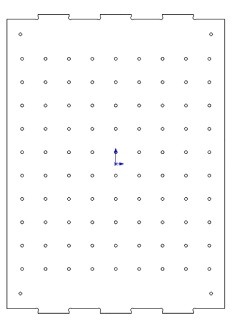 Стенка4 шт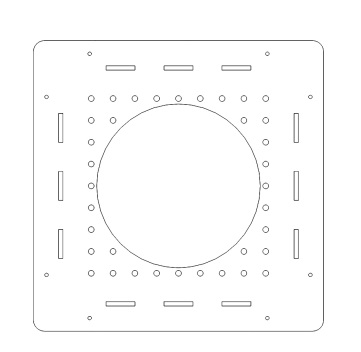 Дно1 шт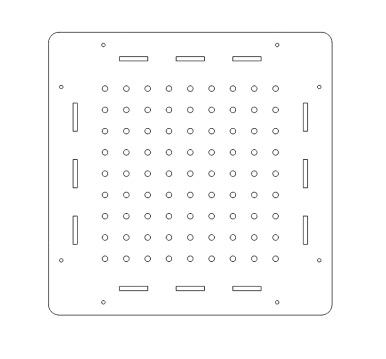 Крышка1 шт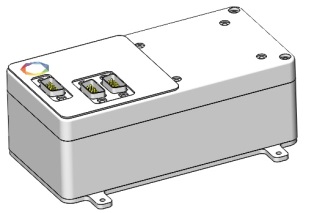 Центральный процессор1 шт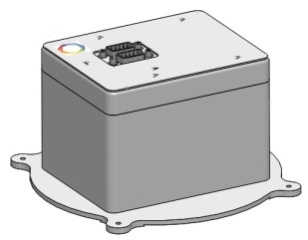 Модуль маховика1 шт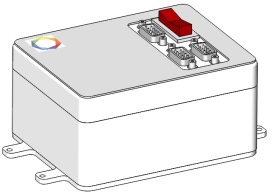 Система энергопитания1 шт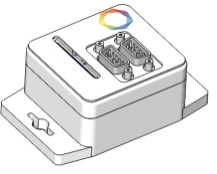 Солнечный датчик4 шт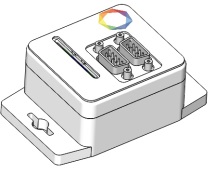 Солнечная батарея1 шт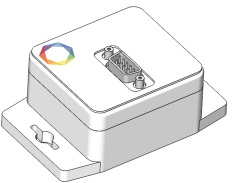 УКВ приемопередатчик наземный1шт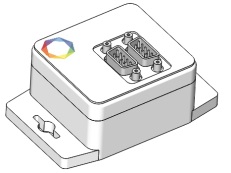 УКВ приемопередатчик бортовой1 шт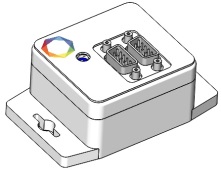 ВЧ приемник1 шт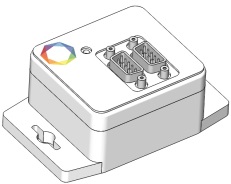 ВЧ передатчик1 шт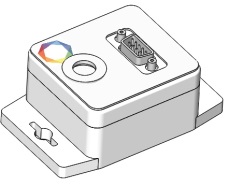 Модуль камеры1 шт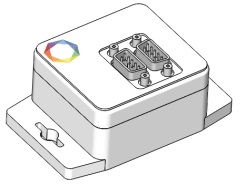 Датчик угловой скорости1 шт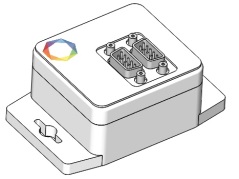 Магнитометр1 шт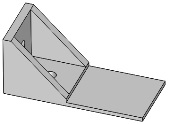 Уголки16 шт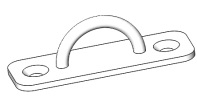 Подвес1 шт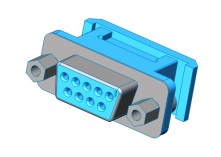 Разъемы DB-9F25штРазъемы DB-9M2штСетевой адаптер СЭП (12В)1штАдаптер наземного сегмента сети (USB-RS485)1штШлейф10мВинты М3х1050 штВинты М3х840 штВинты М4х162 штГайки М42 штШайбы М42 штГроверы М42 шт